ALLEGATO N. 1 - CONVENZIONE AI SENSI DELL'ART.40 C0MMA 1 DELLA LEGGE 31 DICEMBRE 2012 N. 247ALLEGATO N. 1 - CONVENZIONE AI SENSI DELL'ART.40 C0MMA 1 DELLA LEGGE 31 DICEMBRE 2012 N. 247ALLEGATO N. 1 - CONVENZIONE AI SENSI DELL'ART.40 C0MMA 1 DELLA LEGGE 31 DICEMBRE 2012 N. 247ALLEGATO N. 1 - CONVENZIONE AI SENSI DELL'ART.40 C0MMA 1 DELLA LEGGE 31 DICEMBRE 2012 N. 247ALLEGATO N. 1 - CONVENZIONE AI SENSI DELL'ART.40 C0MMA 1 DELLA LEGGE 31 DICEMBRE 2012 N. 247ALLEGATO N. 1 - CONVENZIONE AI SENSI DELL'ART.40 C0MMA 1 DELLA LEGGE 31 DICEMBRE 2012 N. 247ALLEGATO N. 1 - CONVENZIONE AI SENSI DELL'ART.40 C0MMA 1 DELLA LEGGE 31 DICEMBRE 2012 N. 247ALLEGATO N. 1 - CONVENZIONE AI SENSI DELL'ART.40 C0MMA 1 DELLA LEGGE 31 DICEMBRE 2012 N. 247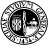                          UNIVERSITA’ DEGLI STUDI DI CATANIA                          UNIVERSITA’ DEGLI STUDI DI CATANIA                          UNIVERSITA’ DEGLI STUDI DI CATANIA                          UNIVERSITA’ DEGLI STUDI DI CATANIA                          UNIVERSITA’ DEGLI STUDI DI CATANIA                          UNIVERSITA’ DEGLI STUDI DI CATANIA                         DIPARTIMENTO DI GIURISPRUDENZA
                     Ufficio della Didattica e dei Servizi agli studenti                        DIPARTIMENTO DI GIURISPRUDENZA
                     Ufficio della Didattica e dei Servizi agli studenti                        DIPARTIMENTO DI GIURISPRUDENZA
                     Ufficio della Didattica e dei Servizi agli studenti                        DIPARTIMENTO DI GIURISPRUDENZA
                     Ufficio della Didattica e dei Servizi agli studenti                        DIPARTIMENTO DI GIURISPRUDENZA
                     Ufficio della Didattica e dei Servizi agli studenti                        DIPARTIMENTO DI GIURISPRUDENZA
                     Ufficio della Didattica e dei Servizi agli studentiPROGETTO FORMATIVO TIROCINIO ANTICIPATOPROGETTO FORMATIVO TIROCINIO ANTICIPATOPROGETTO FORMATIVO TIROCINIO ANTICIPATOPROGETTO FORMATIVO TIROCINIO ANTICIPATOPROGETTO FORMATIVO TIROCINIO ANTICIPATO__________RIFERIMENTO CONVENZIONE N. 247009RIFERIMENTO CONVENZIONE N. 247009RIFERIMENTO CONVENZIONE N. 247009DEL 23/06/2022Nominativo del tirocinante:Nominativo del tirocinante:Nominativo del tirocinante:Nato a: il:Residente in:Residente in:Via:n:Cod. Fisc.:tel.E-mail:E-mail: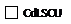 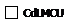 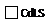 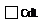 in:in:in:- matricola N.:- matricola N.: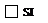 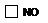 Soggetto ospitante:Soggetto ospitante:numero dipendenti:n. tirocini in corso:oSettore di attività:esempio: Diritto Commerciale (contrattualistica, recupero crediti), Diritto Societario, Diritto Tributario, Diritto del Lavoro, Diritto Fallimentare, Diritto del Turismo, Diritto Civile (tra cui Successioni, Tutela Incapaci, Condomini, Famiglia, Separazione e Divorzio) Procedure concorsuali e amministrative; contenzioso tributario;esempio: Diritto Commerciale (contrattualistica, recupero crediti), Diritto Societario, Diritto Tributario, Diritto del Lavoro, Diritto Fallimentare, Diritto del Turismo, Diritto Civile (tra cui Successioni, Tutela Incapaci, Condomini, Famiglia, Separazione e Divorzio) Procedure concorsuali e amministrative; contenzioso tributario;esempio: Diritto Commerciale (contrattualistica, recupero crediti), Diritto Societario, Diritto Tributario, Diritto del Lavoro, Diritto Fallimentare, Diritto del Turismo, Diritto Civile (tra cui Successioni, Tutela Incapaci, Condomini, Famiglia, Separazione e Divorzio) Procedure concorsuali e amministrative; contenzioso tributario;Sede del tirocinio (stabilimento   reparto   ufficio)Sede del tirocinio (stabilimento   reparto   ufficio)Sede del tirocinio (stabilimento   reparto   ufficio)Sede del tirocinio (stabilimento   reparto   ufficio)Sede del tirocinio (stabilimento   reparto   ufficio)Sede del tirocinio (stabilimento   reparto   ufficio)Sede del tirocinio (stabilimento   reparto   ufficio)Sede del tirocinio (stabilimento   reparto   ufficio)Indirizzo:Telefono:Orario di svolgimento del tirocinio dalle ore:                        Orario di svolgimento del tirocinio dalle ore:                        Orario di svolgimento del tirocinio dalle ore:                        alle ore:Ore sett. previste:Tempi di accesso ai locali aziendali (indicare i giorni):Tempi di accesso ai locali aziendali (indicare i giorni):Tempi di accesso ai locali aziendali (indicare i giorni):Tempi di accesso ai locali aziendali (indicare i giorni):Periodo di tirocinio n.  mesi:Periodo di tirocinio n.  mesi:Periodo di tirocinio n.  mesi:dalalTutor didattico:Tutor didattico:Tutor ProfessionistaTutor Professionistaemail:Responsabile Servizio di Prevenzione e protezione: NON PREVISTOResponsabile Servizio di Prevenzione e protezione: NON PREVISTOResponsabile Servizio di Prevenzione e protezione: NON PREVISTOResponsabile Servizio di Prevenzione e protezione: NON PREVISTOMedico competente: NON PREVISTOMedico competente: NON PREVISTOPolizze assicurative: Polizza RCT/O: proroga polizza n. 061 0000 1234, Compagnia assicurativa QBE Europe SA/NV Rappresentanza Generale per l’Italia, con effetto dalle ore 24:00 del 31.01.2021 e scadenza alle ore 24:00 del 31.03.2021;Infortuni: polizza emittenda, compagnia Allianz S.p.A., con effetto dalle ore 24:00 del 31.01.2021 (durata anni due)Polizze assicurative: Polizza RCT/O: proroga polizza n. 061 0000 1234, Compagnia assicurativa QBE Europe SA/NV Rappresentanza Generale per l’Italia, con effetto dalle ore 24:00 del 31.01.2021 e scadenza alle ore 24:00 del 31.03.2021;Infortuni: polizza emittenda, compagnia Allianz S.p.A., con effetto dalle ore 24:00 del 31.01.2021 (durata anni due)Polizze assicurative: Polizza RCT/O: proroga polizza n. 061 0000 1234, Compagnia assicurativa QBE Europe SA/NV Rappresentanza Generale per l’Italia, con effetto dalle ore 24:00 del 31.01.2021 e scadenza alle ore 24:00 del 31.03.2021;Infortuni: polizza emittenda, compagnia Allianz S.p.A., con effetto dalle ore 24:00 del 31.01.2021 (durata anni due)Polizze assicurative: Polizza RCT/O: proroga polizza n. 061 0000 1234, Compagnia assicurativa QBE Europe SA/NV Rappresentanza Generale per l’Italia, con effetto dalle ore 24:00 del 31.01.2021 e scadenza alle ore 24:00 del 31.03.2021;Infortuni: polizza emittenda, compagnia Allianz S.p.A., con effetto dalle ore 24:00 del 31.01.2021 (durata anni due)Polizze assicurative: Polizza RCT/O: proroga polizza n. 061 0000 1234, Compagnia assicurativa QBE Europe SA/NV Rappresentanza Generale per l’Italia, con effetto dalle ore 24:00 del 31.01.2021 e scadenza alle ore 24:00 del 31.03.2021;Infortuni: polizza emittenda, compagnia Allianz S.p.A., con effetto dalle ore 24:00 del 31.01.2021 (durata anni due)Polizze assicurative: Polizza RCT/O: proroga polizza n. 061 0000 1234, Compagnia assicurativa QBE Europe SA/NV Rappresentanza Generale per l’Italia, con effetto dalle ore 24:00 del 31.01.2021 e scadenza alle ore 24:00 del 31.03.2021;Infortuni: polizza emittenda, compagnia Allianz S.p.A., con effetto dalle ore 24:00 del 31.01.2021 (durata anni due)Polizze assicurative: Polizza RCT/O: proroga polizza n. 061 0000 1234, Compagnia assicurativa QBE Europe SA/NV Rappresentanza Generale per l’Italia, con effetto dalle ore 24:00 del 31.01.2021 e scadenza alle ore 24:00 del 31.03.2021;Infortuni: polizza emittenda, compagnia Allianz S.p.A., con effetto dalle ore 24:00 del 31.01.2021 (durata anni due)Polizze assicurative: Polizza RCT/O: proroga polizza n. 061 0000 1234, Compagnia assicurativa QBE Europe SA/NV Rappresentanza Generale per l’Italia, con effetto dalle ore 24:00 del 31.01.2021 e scadenza alle ore 24:00 del 31.03.2021;Infortuni: polizza emittenda, compagnia Allianz S.p.A., con effetto dalle ore 24:00 del 31.01.2021 (durata anni due)Obiettivi e modalità di svolgimento del tirocinioObiettivi e modalità di svolgimento del tirocinioObiettivi e modalità di svolgimento del tirocinioObiettivi e modalità di svolgimento del tirocinioObiettivi e modalità di svolgimento del tirocinioObiettivi e modalità di svolgimento del tirocinioObiettivi e modalità di svolgimento del tirocinioObiettivi e modalità di svolgimento del tirocinioa) Tecnico professionali:a) Tecnico professionali:a) Tecnico professionali:a) Tecnico professionali:b) Trasversali:b) Trasversali:b) Trasversali:b) Trasversali:c) Di base:c) Di base:c) Di base:c) Di base:d) Modalità di valutazione iniziale, in itinere e finali:d) Modalità di valutazione iniziale, in itinere e finali:e) Modalità della tutorship interna e esterna:e) Modalità della tutorship interna e esterna:f) Attività:f) Attività:per esempio: RICERCA studio e approfondimento di specifiche tematiche afferenti al diritto tributario sostanziale, al procedimento e al processo tributario;
PREDISPOSIZIONE DI BOZZE DI ATTI in relazione all’attività di ricerca di cui sopra
GESTIONE ARCHIVIO STORICO E IN USO secondo il criterio della coerenza tra archivio fisco e archivio informatico;
VERIFICHE PERIODICHE MODULISTICA PROCEDIMENTO E PROCESSO TRIBUTARIO secondo il criterio della coerenza normativa, grafica e logica; affiancamento quotidiano agli avvocati di studio nello svolgimento delle molteplici attività relative alla professione forense: studio e risoluzione questioni giuridiche, redazione atti, partecipazione alle udienze, ricevimento dei clienti.
Collaborazione nella gestione delle procedure e nella composizione delle crisi di impresa o da sovraindebitamento. Affiancare il professionista nelle attività di scrittura atti, lettere, diffide, consulenze verbali, definizioni stragiudiziali di questioni, ecc.
Ricerca giurisprudenza e dottrina; Gestione Archivio pratiche, attività di cancelleria uffici giudiziari.per esempio: RICERCA studio e approfondimento di specifiche tematiche afferenti al diritto tributario sostanziale, al procedimento e al processo tributario;
PREDISPOSIZIONE DI BOZZE DI ATTI in relazione all’attività di ricerca di cui sopra
GESTIONE ARCHIVIO STORICO E IN USO secondo il criterio della coerenza tra archivio fisco e archivio informatico;
VERIFICHE PERIODICHE MODULISTICA PROCEDIMENTO E PROCESSO TRIBUTARIO secondo il criterio della coerenza normativa, grafica e logica; affiancamento quotidiano agli avvocati di studio nello svolgimento delle molteplici attività relative alla professione forense: studio e risoluzione questioni giuridiche, redazione atti, partecipazione alle udienze, ricevimento dei clienti.
Collaborazione nella gestione delle procedure e nella composizione delle crisi di impresa o da sovraindebitamento. Affiancare il professionista nelle attività di scrittura atti, lettere, diffide, consulenze verbali, definizioni stragiudiziali di questioni, ecc.
Ricerca giurisprudenza e dottrina; Gestione Archivio pratiche, attività di cancelleria uffici giudiziari.per esempio: RICERCA studio e approfondimento di specifiche tematiche afferenti al diritto tributario sostanziale, al procedimento e al processo tributario;
PREDISPOSIZIONE DI BOZZE DI ATTI in relazione all’attività di ricerca di cui sopra
GESTIONE ARCHIVIO STORICO E IN USO secondo il criterio della coerenza tra archivio fisco e archivio informatico;
VERIFICHE PERIODICHE MODULISTICA PROCEDIMENTO E PROCESSO TRIBUTARIO secondo il criterio della coerenza normativa, grafica e logica; affiancamento quotidiano agli avvocati di studio nello svolgimento delle molteplici attività relative alla professione forense: studio e risoluzione questioni giuridiche, redazione atti, partecipazione alle udienze, ricevimento dei clienti.
Collaborazione nella gestione delle procedure e nella composizione delle crisi di impresa o da sovraindebitamento. Affiancare il professionista nelle attività di scrittura atti, lettere, diffide, consulenze verbali, definizioni stragiudiziali di questioni, ecc.
Ricerca giurisprudenza e dottrina; Gestione Archivio pratiche, attività di cancelleria uffici giudiziari.per esempio: RICERCA studio e approfondimento di specifiche tematiche afferenti al diritto tributario sostanziale, al procedimento e al processo tributario;
PREDISPOSIZIONE DI BOZZE DI ATTI in relazione all’attività di ricerca di cui sopra
GESTIONE ARCHIVIO STORICO E IN USO secondo il criterio della coerenza tra archivio fisco e archivio informatico;
VERIFICHE PERIODICHE MODULISTICA PROCEDIMENTO E PROCESSO TRIBUTARIO secondo il criterio della coerenza normativa, grafica e logica; affiancamento quotidiano agli avvocati di studio nello svolgimento delle molteplici attività relative alla professione forense: studio e risoluzione questioni giuridiche, redazione atti, partecipazione alle udienze, ricevimento dei clienti.
Collaborazione nella gestione delle procedure e nella composizione delle crisi di impresa o da sovraindebitamento. Affiancare il professionista nelle attività di scrittura atti, lettere, diffide, consulenze verbali, definizioni stragiudiziali di questioni, ecc.
Ricerca giurisprudenza e dottrina; Gestione Archivio pratiche, attività di cancelleria uffici giudiziari.per esempio: RICERCA studio e approfondimento di specifiche tematiche afferenti al diritto tributario sostanziale, al procedimento e al processo tributario;
PREDISPOSIZIONE DI BOZZE DI ATTI in relazione all’attività di ricerca di cui sopra
GESTIONE ARCHIVIO STORICO E IN USO secondo il criterio della coerenza tra archivio fisco e archivio informatico;
VERIFICHE PERIODICHE MODULISTICA PROCEDIMENTO E PROCESSO TRIBUTARIO secondo il criterio della coerenza normativa, grafica e logica; affiancamento quotidiano agli avvocati di studio nello svolgimento delle molteplici attività relative alla professione forense: studio e risoluzione questioni giuridiche, redazione atti, partecipazione alle udienze, ricevimento dei clienti.
Collaborazione nella gestione delle procedure e nella composizione delle crisi di impresa o da sovraindebitamento. Affiancare il professionista nelle attività di scrittura atti, lettere, diffide, consulenze verbali, definizioni stragiudiziali di questioni, ecc.
Ricerca giurisprudenza e dottrina; Gestione Archivio pratiche, attività di cancelleria uffici giudiziari.per esempio: RICERCA studio e approfondimento di specifiche tematiche afferenti al diritto tributario sostanziale, al procedimento e al processo tributario;
PREDISPOSIZIONE DI BOZZE DI ATTI in relazione all’attività di ricerca di cui sopra
GESTIONE ARCHIVIO STORICO E IN USO secondo il criterio della coerenza tra archivio fisco e archivio informatico;
VERIFICHE PERIODICHE MODULISTICA PROCEDIMENTO E PROCESSO TRIBUTARIO secondo il criterio della coerenza normativa, grafica e logica; affiancamento quotidiano agli avvocati di studio nello svolgimento delle molteplici attività relative alla professione forense: studio e risoluzione questioni giuridiche, redazione atti, partecipazione alle udienze, ricevimento dei clienti.
Collaborazione nella gestione delle procedure e nella composizione delle crisi di impresa o da sovraindebitamento. Affiancare il professionista nelle attività di scrittura atti, lettere, diffide, consulenze verbali, definizioni stragiudiziali di questioni, ecc.
Ricerca giurisprudenza e dottrina; Gestione Archivio pratiche, attività di cancelleria uffici giudiziari.f) Attività:f) Attività:per esempio: RICERCA studio e approfondimento di specifiche tematiche afferenti al diritto tributario sostanziale, al procedimento e al processo tributario;
PREDISPOSIZIONE DI BOZZE DI ATTI in relazione all’attività di ricerca di cui sopra
GESTIONE ARCHIVIO STORICO E IN USO secondo il criterio della coerenza tra archivio fisco e archivio informatico;
VERIFICHE PERIODICHE MODULISTICA PROCEDIMENTO E PROCESSO TRIBUTARIO secondo il criterio della coerenza normativa, grafica e logica; affiancamento quotidiano agli avvocati di studio nello svolgimento delle molteplici attività relative alla professione forense: studio e risoluzione questioni giuridiche, redazione atti, partecipazione alle udienze, ricevimento dei clienti.
Collaborazione nella gestione delle procedure e nella composizione delle crisi di impresa o da sovraindebitamento. Affiancare il professionista nelle attività di scrittura atti, lettere, diffide, consulenze verbali, definizioni stragiudiziali di questioni, ecc.
Ricerca giurisprudenza e dottrina; Gestione Archivio pratiche, attività di cancelleria uffici giudiziari.per esempio: RICERCA studio e approfondimento di specifiche tematiche afferenti al diritto tributario sostanziale, al procedimento e al processo tributario;
PREDISPOSIZIONE DI BOZZE DI ATTI in relazione all’attività di ricerca di cui sopra
GESTIONE ARCHIVIO STORICO E IN USO secondo il criterio della coerenza tra archivio fisco e archivio informatico;
VERIFICHE PERIODICHE MODULISTICA PROCEDIMENTO E PROCESSO TRIBUTARIO secondo il criterio della coerenza normativa, grafica e logica; affiancamento quotidiano agli avvocati di studio nello svolgimento delle molteplici attività relative alla professione forense: studio e risoluzione questioni giuridiche, redazione atti, partecipazione alle udienze, ricevimento dei clienti.
Collaborazione nella gestione delle procedure e nella composizione delle crisi di impresa o da sovraindebitamento. Affiancare il professionista nelle attività di scrittura atti, lettere, diffide, consulenze verbali, definizioni stragiudiziali di questioni, ecc.
Ricerca giurisprudenza e dottrina; Gestione Archivio pratiche, attività di cancelleria uffici giudiziari.per esempio: RICERCA studio e approfondimento di specifiche tematiche afferenti al diritto tributario sostanziale, al procedimento e al processo tributario;
PREDISPOSIZIONE DI BOZZE DI ATTI in relazione all’attività di ricerca di cui sopra
GESTIONE ARCHIVIO STORICO E IN USO secondo il criterio della coerenza tra archivio fisco e archivio informatico;
VERIFICHE PERIODICHE MODULISTICA PROCEDIMENTO E PROCESSO TRIBUTARIO secondo il criterio della coerenza normativa, grafica e logica; affiancamento quotidiano agli avvocati di studio nello svolgimento delle molteplici attività relative alla professione forense: studio e risoluzione questioni giuridiche, redazione atti, partecipazione alle udienze, ricevimento dei clienti.
Collaborazione nella gestione delle procedure e nella composizione delle crisi di impresa o da sovraindebitamento. Affiancare il professionista nelle attività di scrittura atti, lettere, diffide, consulenze verbali, definizioni stragiudiziali di questioni, ecc.
Ricerca giurisprudenza e dottrina; Gestione Archivio pratiche, attività di cancelleria uffici giudiziari.per esempio: RICERCA studio e approfondimento di specifiche tematiche afferenti al diritto tributario sostanziale, al procedimento e al processo tributario;
PREDISPOSIZIONE DI BOZZE DI ATTI in relazione all’attività di ricerca di cui sopra
GESTIONE ARCHIVIO STORICO E IN USO secondo il criterio della coerenza tra archivio fisco e archivio informatico;
VERIFICHE PERIODICHE MODULISTICA PROCEDIMENTO E PROCESSO TRIBUTARIO secondo il criterio della coerenza normativa, grafica e logica; affiancamento quotidiano agli avvocati di studio nello svolgimento delle molteplici attività relative alla professione forense: studio e risoluzione questioni giuridiche, redazione atti, partecipazione alle udienze, ricevimento dei clienti.
Collaborazione nella gestione delle procedure e nella composizione delle crisi di impresa o da sovraindebitamento. Affiancare il professionista nelle attività di scrittura atti, lettere, diffide, consulenze verbali, definizioni stragiudiziali di questioni, ecc.
Ricerca giurisprudenza e dottrina; Gestione Archivio pratiche, attività di cancelleria uffici giudiziari.per esempio: RICERCA studio e approfondimento di specifiche tematiche afferenti al diritto tributario sostanziale, al procedimento e al processo tributario;
PREDISPOSIZIONE DI BOZZE DI ATTI in relazione all’attività di ricerca di cui sopra
GESTIONE ARCHIVIO STORICO E IN USO secondo il criterio della coerenza tra archivio fisco e archivio informatico;
VERIFICHE PERIODICHE MODULISTICA PROCEDIMENTO E PROCESSO TRIBUTARIO secondo il criterio della coerenza normativa, grafica e logica; affiancamento quotidiano agli avvocati di studio nello svolgimento delle molteplici attività relative alla professione forense: studio e risoluzione questioni giuridiche, redazione atti, partecipazione alle udienze, ricevimento dei clienti.
Collaborazione nella gestione delle procedure e nella composizione delle crisi di impresa o da sovraindebitamento. Affiancare il professionista nelle attività di scrittura atti, lettere, diffide, consulenze verbali, definizioni stragiudiziali di questioni, ecc.
Ricerca giurisprudenza e dottrina; Gestione Archivio pratiche, attività di cancelleria uffici giudiziari.per esempio: RICERCA studio e approfondimento di specifiche tematiche afferenti al diritto tributario sostanziale, al procedimento e al processo tributario;
PREDISPOSIZIONE DI BOZZE DI ATTI in relazione all’attività di ricerca di cui sopra
GESTIONE ARCHIVIO STORICO E IN USO secondo il criterio della coerenza tra archivio fisco e archivio informatico;
VERIFICHE PERIODICHE MODULISTICA PROCEDIMENTO E PROCESSO TRIBUTARIO secondo il criterio della coerenza normativa, grafica e logica; affiancamento quotidiano agli avvocati di studio nello svolgimento delle molteplici attività relative alla professione forense: studio e risoluzione questioni giuridiche, redazione atti, partecipazione alle udienze, ricevimento dei clienti.
Collaborazione nella gestione delle procedure e nella composizione delle crisi di impresa o da sovraindebitamento. Affiancare il professionista nelle attività di scrittura atti, lettere, diffide, consulenze verbali, definizioni stragiudiziali di questioni, ecc.
Ricerca giurisprudenza e dottrina; Gestione Archivio pratiche, attività di cancelleria uffici giudiziari.g) Esperienze formative collaterali:g) Esperienze formative collaterali:g) Esperienze formative collaterali:g) Esperienze formative collaterali:g) Esperienze formative collaterali:g) Esperienze formative collaterali:g) Esperienze formative collaterali:g) Esperienze formative collaterali:Facilitazioni 
previste:Facilitazioni 
previste:Facilitazioni 
previste:Facilitazioni 
previste:Facilitazioni 
previste:Facilitazioni 
previste:Facilitazioni 
previste:Facilitazioni 
previste: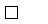 Obblighi del tirocinanteObblighi del tirocinanteObblighi del tirocinanteObblighi del tirocinanteObblighi del tirocinanteObblighi del tirocinanteObblighi del tirocinanteObblighi del tirocinante-svolgere le attività previste dal progetto formativo;-svolgere le attività previste dal progetto formativo;-svolgere le attività previste dal progetto formativo;-svolgere le attività previste dal progetto formativo;-svolgere le attività previste dal progetto formativo;-svolgere le attività previste dal progetto formativo;-svolgere le attività previste dal progetto formativo;-svolgere le attività previste dal progetto formativo;-seguire le indicazioni dei tutor e fare riferimento ad essi per qualsiasi esigenza di tipo organizzativo od altre evenienze;-seguire le indicazioni dei tutor e fare riferimento ad essi per qualsiasi esigenza di tipo organizzativo od altre evenienze;-seguire le indicazioni dei tutor e fare riferimento ad essi per qualsiasi esigenza di tipo organizzativo od altre evenienze;-seguire le indicazioni dei tutor e fare riferimento ad essi per qualsiasi esigenza di tipo organizzativo od altre evenienze;-seguire le indicazioni dei tutor e fare riferimento ad essi per qualsiasi esigenza di tipo organizzativo od altre evenienze;-seguire le indicazioni dei tutor e fare riferimento ad essi per qualsiasi esigenza di tipo organizzativo od altre evenienze;-seguire le indicazioni dei tutor e fare riferimento ad essi per qualsiasi esigenza di tipo organizzativo od altre evenienze;-seguire le indicazioni dei tutor e fare riferimento ad essi per qualsiasi esigenza di tipo organizzativo od altre evenienze;-rispettare gli obblighi di riservatezza circa i processi produttivi o altre notizie relative all'azienda di cui venga a conoscenza, sia durante che dopo lo svolgimento del tirocinio;-rispettare gli obblighi di riservatezza circa i processi produttivi o altre notizie relative all'azienda di cui venga a conoscenza, sia durante che dopo lo svolgimento del tirocinio;-rispettare gli obblighi di riservatezza circa i processi produttivi o altre notizie relative all'azienda di cui venga a conoscenza, sia durante che dopo lo svolgimento del tirocinio;-rispettare gli obblighi di riservatezza circa i processi produttivi o altre notizie relative all'azienda di cui venga a conoscenza, sia durante che dopo lo svolgimento del tirocinio;-rispettare gli obblighi di riservatezza circa i processi produttivi o altre notizie relative all'azienda di cui venga a conoscenza, sia durante che dopo lo svolgimento del tirocinio;-rispettare gli obblighi di riservatezza circa i processi produttivi o altre notizie relative all'azienda di cui venga a conoscenza, sia durante che dopo lo svolgimento del tirocinio;-rispettare gli obblighi di riservatezza circa i processi produttivi o altre notizie relative all'azienda di cui venga a conoscenza, sia durante che dopo lo svolgimento del tirocinio;-rispettare gli obblighi di riservatezza circa i processi produttivi o altre notizie relative all'azienda di cui venga a conoscenza, sia durante che dopo lo svolgimento del tirocinio;-rispettare i regolamenti aziendali e le norme di igiene, sicurezza e salute sui luoghi di lavoro.-rispettare i regolamenti aziendali e le norme di igiene, sicurezza e salute sui luoghi di lavoro.-rispettare i regolamenti aziendali e le norme di igiene, sicurezza e salute sui luoghi di lavoro.-rispettare i regolamenti aziendali e le norme di igiene, sicurezza e salute sui luoghi di lavoro.-rispettare i regolamenti aziendali e le norme di igiene, sicurezza e salute sui luoghi di lavoro.-rispettare i regolamenti aziendali e le norme di igiene, sicurezza e salute sui luoghi di lavoro.-rispettare i regolamenti aziendali e le norme di igiene, sicurezza e salute sui luoghi di lavoro.-rispettare i regolamenti aziendali e le norme di igiene, sicurezza e salute sui luoghi di lavoro.Consenso al trattamento dei dati personali del tirocinante da parte del soggetto ospitante, in applicazione al D.Lgs. n.196 del 30/06/2003 e successive modifiche ed integrazioni.Consenso al trattamento dei dati personali del tirocinante da parte del soggetto ospitante, in applicazione al D.Lgs. n.196 del 30/06/2003 e successive modifiche ed integrazioni.Consenso al trattamento dei dati personali del tirocinante da parte del soggetto ospitante, in applicazione al D.Lgs. n.196 del 30/06/2003 e successive modifiche ed integrazioni.Consenso al trattamento dei dati personali del tirocinante da parte del soggetto ospitante, in applicazione al D.Lgs. n.196 del 30/06/2003 e successive modifiche ed integrazioni.Consenso al trattamento dei dati personali del tirocinante da parte del soggetto ospitante, in applicazione al D.Lgs. n.196 del 30/06/2003 e successive modifiche ed integrazioni.Consenso al trattamento dei dati personali del tirocinante da parte del soggetto ospitante, in applicazione al D.Lgs. n.196 del 30/06/2003 e successive modifiche ed integrazioni.Consenso al trattamento dei dati personali del tirocinante da parte del soggetto ospitante, in applicazione al D.Lgs. n.196 del 30/06/2003 e successive modifiche ed integrazioni.Consenso al trattamento dei dati personali del tirocinante da parte del soggetto ospitante, in applicazione al D.Lgs. n.196 del 30/06/2003 e successive modifiche ed integrazioni.FIRMA PER PRESA VISIONE ED ACCETTAZIONE DEL TIROCINANTE:FIRMA PER PRESA VISIONE ED ACCETTAZIONE DEL TIROCINANTE:FIRMA PER PRESA VISIONE ED ACCETTAZIONE DEL TIROCINANTE:FIRMA PER PRESA VISIONE ED ACCETTAZIONE DEL TIROCINANTE:FIRMA PER PRESA VISIONE ED ACCETTAZIONE DEL TIROCINANTE:FIRMA PER PRESA VISIONE ED ACCETTAZIONE DEL TIROCINANTE:FIRMA PER PRESA VISIONE ED ACCETTAZIONE DEL TIROCINANTE:FIRMA PER PRESA VISIONE ED ACCETTAZIONE DEL TIROCINANTE:FIRMA TUTOR ACCADEMICO:FIRMA TUTOR ACCADEMICO:FIRMA TUTOR ACCADEMICO:FIRMA TUTOR ACCADEMICO:FIRMA TUTOR ACCADEMICO:FIRMA TUTOR ACCADEMICO:FIRMA TUTOR ACCADEMICO:FIRMA TUTOR ACCADEMICO:FIRMA PROFESSIONISTA:FIRMA PROFESSIONISTA:FIRMA PROFESSIONISTA:FIRMA PROFESSIONISTA:FIRMA PROFESSIONISTA:FIRMA PROFESSIONISTA:FIRMA PROFESSIONISTA:FIRMA PROFESSIONISTA:CONSIGLIO DELL'ORDINE DEGLI AVVOCATI DI 
SIRACUSACONSIGLIO DELL'ORDINE DEGLI AVVOCATI DI 
SIRACUSACONSIGLIO DELL'ORDINE DEGLI AVVOCATI DI 
SIRACUSACONSIGLIO DELL'ORDINE DEGLI AVVOCATI DI 
SIRACUSADIPARTIMENTO DI GIURISPRUDENZADIPARTIMENTO DI GIURISPRUDENZACONSIGLIO DELL'ORDINE DEGLI AVVOCATI DI 
SIRACUSACONSIGLIO DELL'ORDINE DEGLI AVVOCATI DI 
SIRACUSACONSIGLIO DELL'ORDINE DEGLI AVVOCATI DI 
SIRACUSACONSIGLIO DELL'ORDINE DEGLI AVVOCATI DI 
SIRACUSADIPARTIMENTO DI GIURISPRUDENZADIPARTIMENTO DI GIURISPRUDENZAIL PRESIDENTE IL PRESIDENTE IL PRESIDENTE IL PRESIDENTE IL DIRETTOREIL DIRETTORE